医療と介護の連携シート送信用　　　記入日： 20 　　年　　月 　 日　■緊急度（絵を○で囲んでください）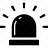 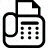 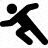 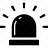 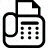 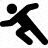 返信用　　記入日：  　　月  　　 日　事業所名： ： 事業所名： 担当者名担当者名：ご担当者様：電話番号電話番号：電話番号：FAXFAX：FAX：【個人情報について】下記の照会および回答をいただくことに関して【個人情報について】下記の照会および回答をいただくことに関して【個人情報について】下記の照会および回答をいただくことに関して【個人情報について】下記の照会および回答をいただくことに関して□ ご本人もしくはご家族からの同意を得ています。□ ご本人もしくはご家族からの同意を得ています。□ ご本人もしくはご家族からの同意を得ています。□ ご本人の心身状況から未だ同意は得ていませんが、ご本人に必要と考え連絡させていただきます。□ ご本人の心身状況から未だ同意は得ていませんが、ご本人に必要と考え連絡させていただきます。□ ご本人の心身状況から未だ同意は得ていませんが、ご本人に必要と考え連絡させていただきます。対象者様
氏名・年齢
生年月日・性別　　　　　　　　　　　　　　　　　　様　□男性　□女性
□Ｍ □Ｔ □Ｓ　　　　年　　　　月　　　日生まれ　　　歳介護認定□あり(　　　　　）□なし　□申請中連絡理由課題・
問題点状況その他□ お手数ですが下記ご記入の上、FAXかお電話でご返信お願いいたします。□ この度はご連絡のみです（ご返信は不要です）。連絡方法□ 直接会って話をしたい   □ 電話でお伝えします　 □ 文書で回答します（□この文書  □別紙 ）　　連絡方法　　　 　 月　　　日　　　時頃に( □ご来訪ください  □電話をください  □電話をします )連絡方法あるいは　　　月　　　日　　　時頃に( □ご来訪ください  □電話をください  □電話をします )連絡方法□ 詳細な情報をFAXしてください。連絡事項